Supplementary MaterialSeasonal gain in body condition of foraging humpback whales along the Western Antarctic PeninsulaKC Bierlich, Joshua Hewitt, Robert Schick, Logan Pallin, Julian Dale, Ari Friedlaender, Fredrik Christiansen, Kate R Sprogis, Allison Dawn, Clara Bird, Gregory D. Larsen, Ross Nichols, Michelle Shero, Jeremy Goldbogen, Andrew Read, David JohnstonTable S1: Field excursions along the Western Antarctic Peninsula 2017 – 2019. NSF = National Science Foundation, LTER = Palmer Long Term Ecological Research Program, OOE = One Ocean Expeditions (tour operators), LMG = Laurence M. Gould, f.l. = focal length of camera on UAS.Table S2. Summary of uncertainty for total length (TL) and Body Area Index (BAI) for each UAS. Uncertainty is described here as the coefficient of variation (CV%) of the posterior predictive distribution for TL and BAI of each individual. f.l. = focal lengthTable S3. The slope of the Monte Carlo linear model for each reproductive class with 95% Highest Posterior Density (HPD) intervals. Each HPD interval contains 0, indicating the slope is not significantly different than 0 and therefore that total length does not significantly change over the course of the foraging season for each reproductive class. Table S4. Number of mother-calf pairs per month, n = 28.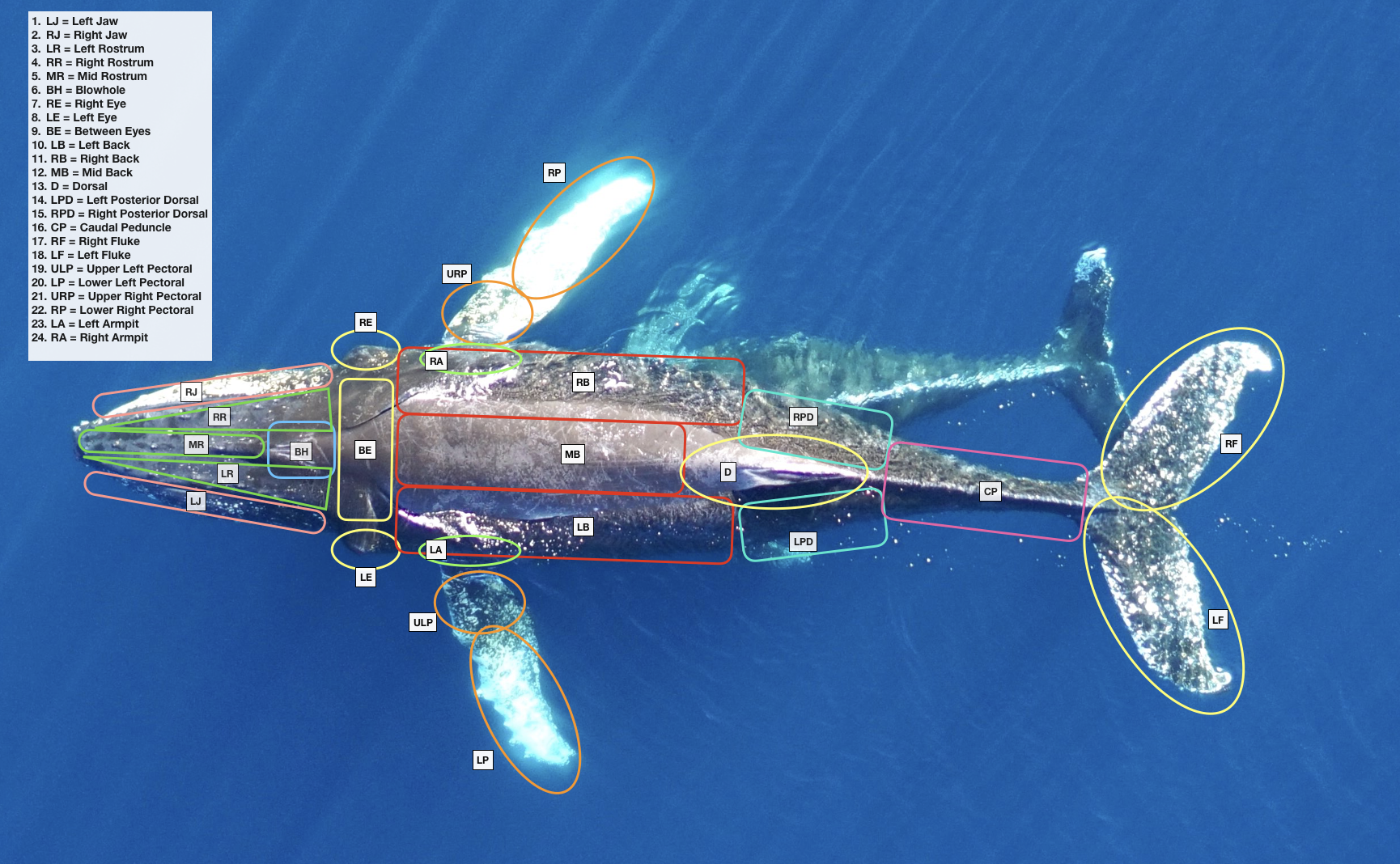 Figure S1: An example of a humpback whale along the Western Antarctic Peninsula segmented into 24 different regions of the body to identify and record unique scarring, markings, and coloration patterns. 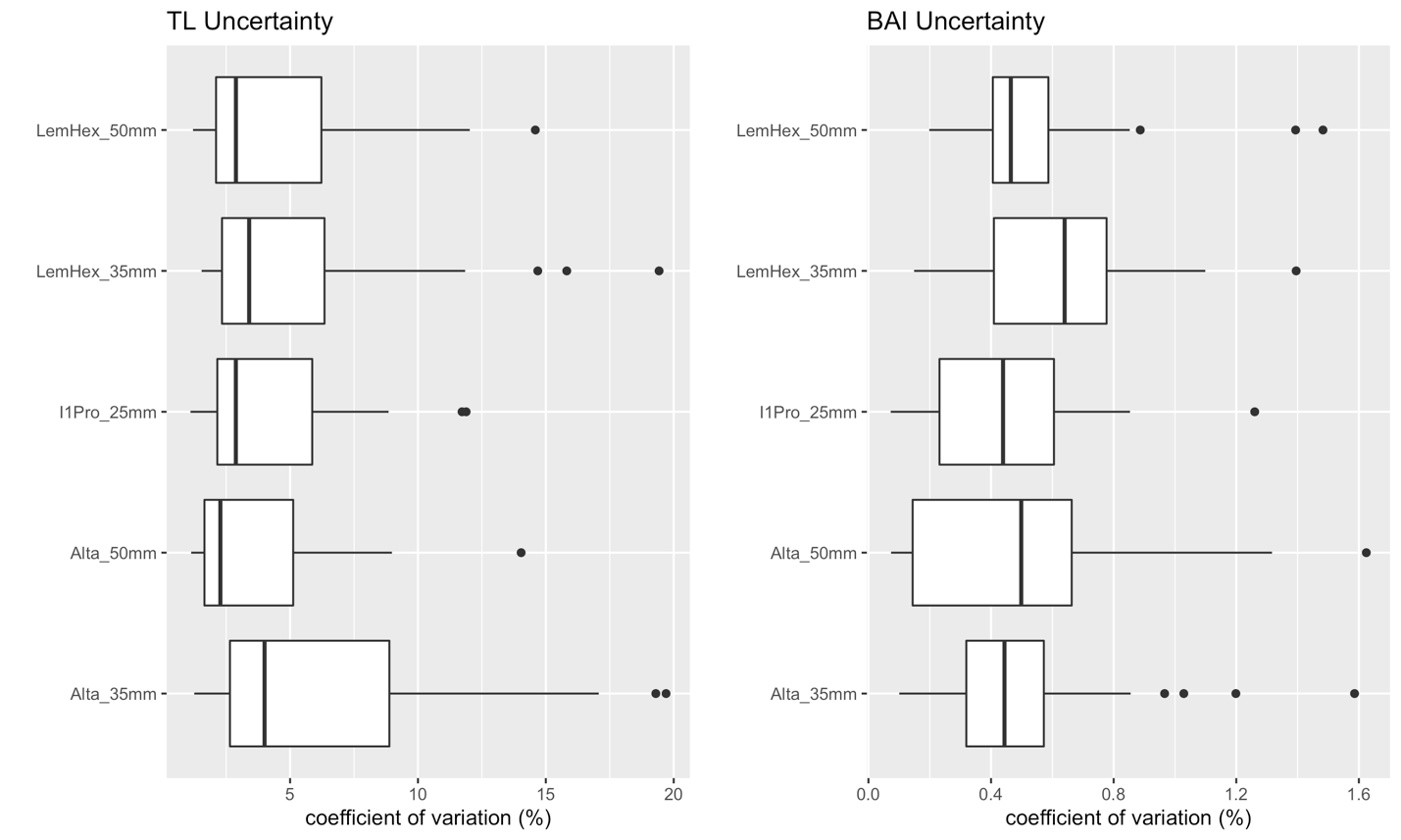 Figure S2. Uncertainty for total length (TL) and Body Area Index (BAI) for each UAS. Uncertainty is described here as the coefficient of variation (CV%) of the posterior predictive distribution for TL and BAI of each individual. I1Pro = DJI Inspire 1 Pro, LemHex = Mikrokopter LemHex-44, Alta = FreeFly Alta 6. Each UAS displayed with the focal length of the camera.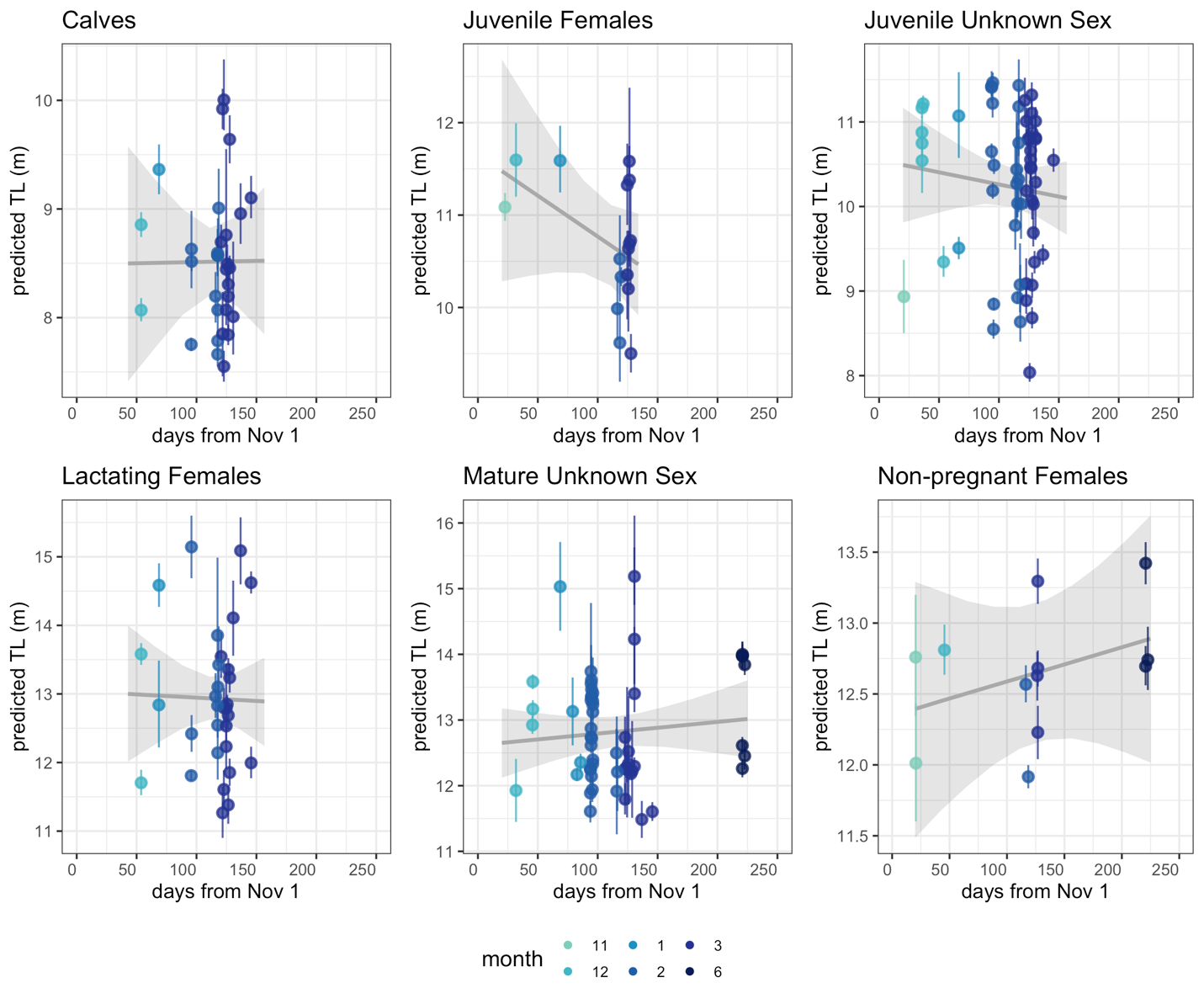 Figure S3. Change in total length (TL) over the course of the austral foraging season for each reproductive class. The slope for each reproductive class was not significantly different than 0 (Table S3), indicating TL does not significantly change over the course of the foraging season for each reproductive class. SeasonYearMonthPlatformVesselUAS Aircraftf.l.12017JanNSF LTERR/V LM GouldFreeFly Alta 65012017NovOOEAkademik IoffeMikrokopter LemHex-445022018JanNSF LTERR/V LM GouldFreeFly Alta 65022018Feb - MarOOEAkademik IoffeDJI Inspire 12522018MarNSF LMG-03R/V LM GouldMikrokopter LemHex-445022018JuneNSF LMG-05R/V LM GouldMikrokopter LemHex-445032018Nov - DecOOERCGS ResoluteDJI Inspire 12532018DecOOERCGS ResoluteMikrokopter LemHex-443532019Feb - MarPalmer StationPalmer StationMikrokopter LemHex-443532019Feb - MarNSF LMG-03R/V LM GouldFreeFly Alta 63532019MarOOERCGS ResoluteMikrokopter LemHex-44/FreeFly Alta 635UASnCV%: TLCV%: TLCV%: TLCV%: TLCV%: BAICV%: BAICV%: BAICV%: BAIUASnmeansdminmaxmeansdminmaxFreeFly Alta 6 w/ 35 mm f.l.426.315.081.2519.70.50.310.11.59FreeFly Alta 6 w/ 50 mm f.l.513.522.731.1314.030.480.330.071.62DJI Inspire 1Pro w/ 25 mm f.l.523.952.561.111.880.440.250.071.26MikroKopter LemHex-44 w/ 35 mm f.l.495.033.931.5419.430.630.270.151.4MikroKopter LemHex-44 w/ 50 mm f.l.344.233.061.214.590.530.280.21.48Reproductive classSlope [95% HPD]Calves0.00 [-0.01, 0.01]Juvenile Females-0.01 [-0.03, 0.01]Juvenile Unknown Sex0.00 [-0.02, 0.01]Lactating Females0.00 [-0.02, 0.02]Mature Unknown Sex0.00 [-0.01, 0.02]Non-pregnant Females0.00 [-0.01, 0.02]Monthn mother-calf pairs1101221121131460